Space Unit: Day 3 		Name: ________________________ Core: ____ Date: _Tuesday, May 9th____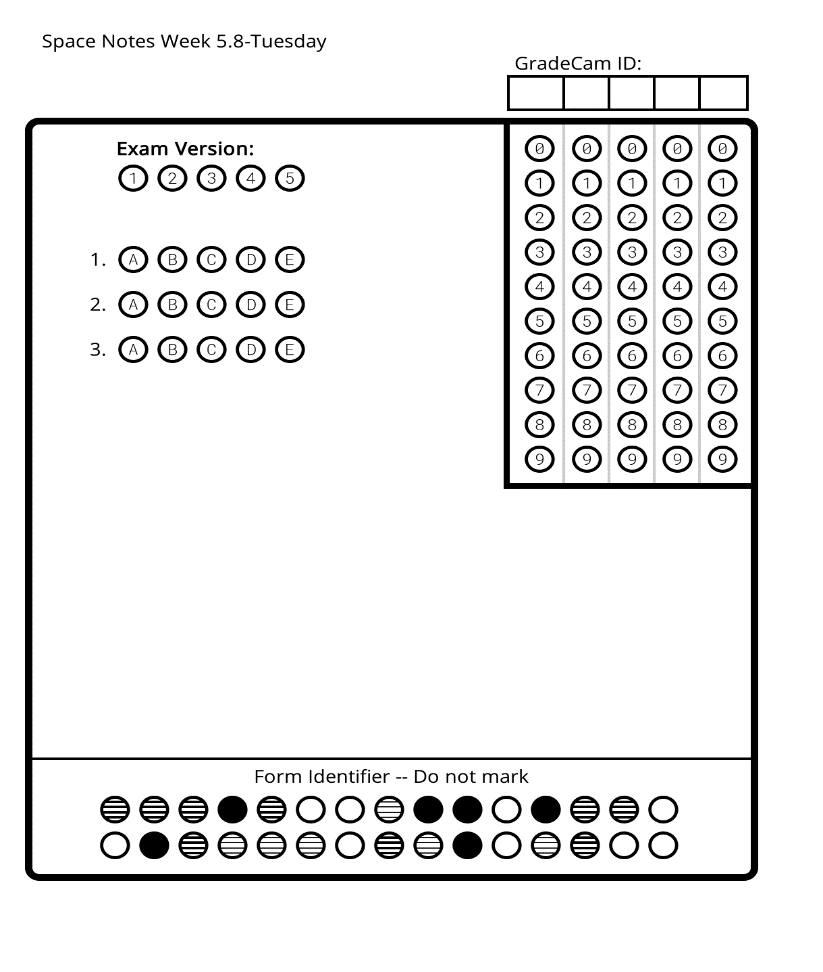 Vocabulary: Based on what you’ve learned, write YOUR OWN definition of each below: 1. Rotation: ____________________________________________________________________________2. Revolution: __________________________________________________________________________3. Axis/Tilt: ____________________________________________________________________________4. Satellite: ____________________________________________________________________________5. Eclipse: _____________________________________________________________________________ 6. Solar Eclipse: ________________________________________________________________________ 7. Lunar Eclipse: _______________________________________________________________________ 8. Moon Phases: _______________________________________________________________________Rotation:_____________________________________  _____________________________________ _____________________________________ _____________________________________ _____________________________________ _____________________________________ _____________________________________ _____________________________________ _____________________________________ _____________________________________ _____________________________________Revolution: _____________________________________ _____________________________________ _____________________________________ _____________________________________ _____________________________________ _____________________________________ _____________________________________ _____________________________________ _____________________________________ __________________________________________________________________________Moon (Phases & Eclipses): _____________________________________ _____________________________________ _____________________________________ _____________________________________ _____________________________________ _____________________________________ _____________________________________ _____________________________________ _____________________________________ __________________________________________________________________________